　　　　　　　　　　　　　　　　　　　　　　　　　　　　　　　　　　　　　　　　　　　　　　　2022年〇月会員各位公益社団法人　愛媛県作業療法士会　学術部令和4年度 第56回 学術部研修会謹啓　晩春の候　貴殿におかれましては、益々ご清栄のこととお慶び申し上げます。　この度、下記の要領にて、第56回学術部研修会を開催致します。この研修会を通して日々の臨床に役立てていただければと思います。多くの方のご参加をお待ちしております。記１　日時：2022年7月10日（日）9時30分〜11時30分（開始30分前より入室）２　場所：Zoomを利用したオンラインセミナー３　参加資格：愛媛県作業療法士会会員（参加費無料）４　テーマ・講師：「はいせつケア・リハ　～はじめの一歩～」　メディケア・リハビリ訪問看護ステーション京都　山下 和典 OTR５　講義要約：はいせつが、何でセラピストと思われるかもしれません。そこには、アセスメント、マネジメント、コミュニケーションが大切になってきます。今回の研修では、「あっそうか」と気づきを持って帰っていただいたらと思います。その気づきから、行動、連携が生まれますので。まずは、身近にはいせつケア・リハを考えてみましょう。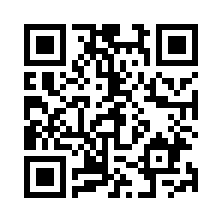 ６　申し込み締め切り：2022年7月3日（日）７　参加申込方法：申し込みフォームアドレス〈https://forms.gle/Lhg8M7sDjvwFUCsz5〉またはQRコードからお申し込みください。※頂いたメールアドレスに当日の資料や連絡事項等送信致します。上記のフォームが使用できない場合や7月7日（木）までに連絡がこない場合はehimeken.ot@gmail.comにお願いします。（docomo、ezweb、softbank等の携帯電話のアドレスでの申し込みはできませんのでご注意下さい。）８　問い合わせ先：愛媛県作業療法士会 学術部 城本 拓哉　giogio.platinum.candy@gmail.com